АДМИНИСТРАЦИЯ ШИМАНОВСКОГО РАЙОНАМУНИЦИПАЛЬНОЕ УЧРЕЖДЕНИЕ «управление по Образованию и работе с молодёжью АДМИНИСТРАЦИИ ШИМАНОВСКОГО РАЙОНА»ПРИКАЗ31.01.2022	                                                		                     № 30г. ШимановскОб утверждении протокола рабочего совещания с руководителями школ с низкими образовательными результатами     Согласно приказу МУ «Управление по образованию и работе с молодежью администрации Шимановского района» от 14.01.2022 №09 «О внесении изменений в приказ МУ «Управление по образованию и работе с молодежью администрации Шимановского района» от 03.12.2019 №222 «Об утверждении муниципальной программы «Повышение качества образования в школах с низкими результатами обучения, функционирующих в неблагоприятных социальных условиях, на 2020 – 2022 годы»» 31.01.2022 состоялось рабочее совещание с руководителями школ с низкими образовательными результатами (далее – ШНОР), на котором были рассмотрены ближайшие актуальные задачи и пути их решения.   Учитывая  выступления и мнения  участников совещания, п р и к а з ы в а ю:     1. Утвердить протокол рабочего совещания с руководителями ШНОР (приложение).2. Рекомендовать руководителям образовательных организаций, в том числе, школ с низкими образовательными результатами обес-печить реализацию положений протокола.    3. Контроль за исполнением данного приказа оставляю за собой.В.В. Черепанова Приложение                                                                                                                                       к приказу МУ «Учреждение                                                                                            по образованию и работе    с молодежью администрации                                                                                              Шимановского района»                                                                                                от 31.01.2022 г.  №30Протоколрабочего совещания с руководителями общеобразовательных организаций Шимановского района по теме «Оказание методической помощи школам с низкими образовательными результатами»Дата: 31.01.2022Присутствовали: 8 человекПовестка:1. 	Реализация МП «Повышение качества образования школах с низкимирезультатами обучения, функционирующих в неблагоприятных социальных условиях, на 2020-2022 годы» (в ред. приказа от 14.01.2022 №09) (далее – Программа)2. Ближайшие задачи и планируемые меры по их решению. 2.1.	Организация методической работы в школе. Создание команды единомышленников.2.2.	Работа с родителями (законными представителями) обучающихся – новый уровень2.3.	Подготовка к ВПР – весна 2022 года2.4.	Совершенствование условий для достижения и подтвержденияобучающимися на ГИА образовательных цензов, обеспечение качественной подготовки к ГИА-20223.	О работе с ресурсами сети «Интернет» по методической помощи.    По первому и второму вопросам выступила ведущий специалист Управления по образованию Черепанова В.В.. Она обратила внимание на цели и задачи Программы, в том числе те, которые необходимо решить руководителям ШНОР в ближайшее время: создать рабочую команду педагогов и определить рисковые профили. А также пересмотреть работу с родителями (законным представителями).    Представитель администрации МБОУ «Петрушинская СОШ» Андреева Н.С., рассказала об опыте методической работы школы в новом формате в рамках проекта «500+».      Черепанова В.В. актуализовала результаты ВПР-2021, обратила внимание на необъективные результаты. Были заслушаны руководители ОО с анализом причин пробелов знаний обучающихся и вариантах корректировки работы педагогических коллективов с целью ликвидации пробелов в знаниях.      Черепанова В.В. озвучила анализ репетиционных экзаменов в декабре 2021 года, акцентировала внимание на проблеме подготовки в 50% школ района. Руководители высказали свое мнение о вариантах исправления пробелов в подготовке обучающихся в оставшиеся 4 месяца до начала государственной итоговой аттестации (далее – ГИА).По третьему вопросу выступила Черепанова В.В., напомнила о сайте ФГБНУ «ФИПИ», на котором размещены методические материалы для школ с низкими образовательными результатами, в том числе, для педагогов по отдельным предметам. Решение:В срок до 20.02.2022 руководителям ОО, в том числе ШНОР- разработать среднесрочные программы (на 2022-2024 гг.) повышения качества образования;- разработать и утвердить положение о единой методической службе, в том числе, периодичность заседаний, направленной на достижение целей и задач Программы повышения качества образования.     2.  Руководителям ШНОР  - МОБУ Мухинская СОШ (Галактионовой Э.В.), МБОУ «Ушаковская СОШ» (Гатиловой Т.Г.), МБОУ «Петрушинская СОШ»(Овсиенко С.И.)  в срок до 24.02.2022 подготовить выступление по вопросу «Совершенствование условий для достижения и подтверждения обучающимися на ГИА образовательных цензов, обеспечение качественной подготовки к ГИА-2022» (краткосрочный план мер по обеспечению качественной подготовки к ГИА-2022)В целях обмена опытом и помощи общеобразовательным организациям с низкими образовательными результатами провести в феврале-марте 2022 году (по согласованным срокам) открытые образовательные события. Начальник Управления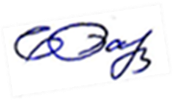 Е.Г.Баранова